         Р Е Ш Е Н И Е           П О М Ш У Ӧ М  от 22 июня 2021 г. № 4-26/122          с. Усть-Цильма Республики Коми    В соответствии с Федеральным законом от 06.10.2003 № 131-ФЗ «Об общих принципах организации местного самоуправления в Российской Федерации», Уставом муниципального образования Совета сельского поселения «Усть-Цильма» Совет сельского поселения «Усть-Цильма» решил:1.Утвердить Порядок определения части территории сельского поселения «Усть-Цильма», на которой могут реализовываться инициативные проекты, согласно приложению.                                            2. Решение вступает в силу со дня официального обнародования.                                                    Глава - председатель Совета поселения                                       Е.И. ВокуеваПриложениек решению Советасельского поселения «Усть-Цильма» от 22.06.2021 № 4-26/122ПОРЯДОКопределения территории или части территории сельского поселения «Усть-Цильма»,  на которой могут реализовываться инициативные проекты1. Настоящий порядок устанавливает процедуру определения территории или части территории сельского поселения «Усть-Цильма» (далее – Порядок, территория, сельское поселение), на которой могут реализовываться инициативные проекты.2. Для целей настоящего Порядка используются следующие понятия:Инициативный проект - проект, внесенный в администрацию, в целях реализации мероприятий, имеющих приоритетное значение для жителей сельского поселения «Усть-Цильма» или его части по решению вопросов местного значения или иных вопросов, право решения, которых предоставлено органам местного самоуправления сельского поселения (далее – инициативный проект);Инициаторы проекта - физические, юридические лица, соответствующие требованиям, установленным Федеральным законом от 06.10.2003 № 131-ФЗ "Об общих принципах организации местного самоуправления в Российской Федерации", а также Порядкам выдвижения, внесения, обсуждения, рассмотрения инициативных проектов, а также проведения их конкурсного отбора в поселении.Администрация – администрация муниципального района «Усть-Цилемский», осуществляющая полномочия администрации сельского поселения «Усть-Цильма», на основании абз. 3 ч. 2 ст. 34 Федерального закона от 06.10.2003 № 131-ФЗ «Об общих принципах организации местного самоуправления в Российской Федерации», Устава муниципального района «Усть-Цилемский», Устава муниципального образования сельского поселения «Усть-Цильма»,   являющегося административным центром муниципального района.	3. Инициативный проект может реализовываться на всей территории сельского поселения «Усть-Цильма». Территория, на которой могут реализовываться инициативные проекты, устанавливается нормативным правовым актом администрации.  4. Инициативные проекты сельского поселения «Усть-Цильма» могут реализовываться в пределах следующих территорий проживания граждан:	1) в границах муниципального образования (в целом); 	2)в границах территорий территориального общественного самоуправления;	3) в границах населенного пункта, не являющегося поселением;4) в границах улицы населенного пункта;5) в границах группы жилых домов улицы населенного пункта.	5. Для установления территории, на которой могут реализовываться инициативные проекты, инициатор проекта обращается в администрацию с заявлением об определении территории, на которой планирует реализовывать инициативный проект с описанием ее границ.6. С заявлением об определении территории или части территории, на которой может реализовываться инициативный проект, вправе обратиться инициаторы проекта:1) инициативная группа численностью не менее десяти граждан, достигших шестнадцатилетнего возраста и проживающих на территории сельского поселения «Усть-Цильма»; 2) органы территориального общественного самоуправления; 3) староста сельского населенного пункта.	7. Заявление об определении территории, на которой планируется реализовывать инициативный проект подписывается инициаторами проекта.В случае, если инициатором проекта является инициативная группа, заявление подписывается всеми членами инициативной группы, с указанием фамилий, имен, отчеств, контактных телефонов. 8. К заявлению инициатор проекта прилагает следующие документы:	1) краткое описание инициативного проекта;	2) копию протокола собрания инициативной группы о принятии решения о внесении в администрацию инициативного проекта и об определении территории, на которой предлагается его реализация.	9. Администрация в течение 15 календарных дней со дня поступления заявления принимает решение:	1) об определении границ территории, на которой планируется реализовывать инициативный проект;	2) об отказе в определении границ территории, на которой планируется реализовывать инициативный проект.	10. Решение об отказе в определении границ территории, на которой предлагается реализовывать инициативный проект, принимается в следующих случаях:	1) территория выходит за пределы территории сельского поселения «Усть-Цильма»;	2) запрашиваемая территория закреплена в установленном порядке за иными пользователями или за иными собственниками;	3) в границах запрашиваемой территории реализуется иной инициативный проект;	4) вид разрешенного использования земельного участка на запрашиваемой территории не соответствует целям инициативного проекта;	5) реализация инициативного проекта на запрашиваемой территории противоречит нормам федерального, либо регионального, либо муниципального законодательства. 	12. О принятом решении инициатору проекта сообщается в письменном виде с обоснованием (в случае отказа) принятого решения.	13. При установлении случаев, указанных в п. 10 настоящего Порядка, администрация вправе предложить инициаторам проекта иную территорию для реализации инициативного проекта. 	14. Отказ в определении запрашиваемой для реализации инициативного проекта территории, не является препятствием к повторному представлению документов для определения указанной территории, при условии устранения препятствий, послуживших основанием для принятия администрацией соответствующего решения. 15. Решение администрации об отказе в определении территории, на которой планируется реализовывать инициативный проект, может быть обжаловано в установленном законодательством порядке.Советмуниципального образования сельского поселения«Усть-Цильма»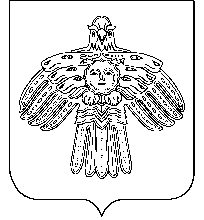 «Усть-Цильма»сикт овмöдчöминсамуниципальнӧй юкӧнсаСöветОб утверждении Порядка определения территории или части территории сельского поселения «Усть-Цильма», на которой могут реализовываться инициативные проекты